申込書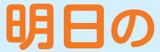 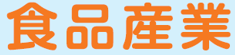 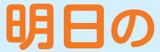 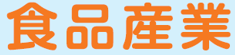 　  FAX：03-6261-7967 　　お申込先　：一般財団法人　食品産業センター　企画・渉外部			　 〒102-0084　東京都千代田区二番町５番地５　番町フィフスビル　５階			  　 　　　　TEL：03-6261-7306　/　FAX：03-6261-7967出版物に請求書（代金と実費送料）を同封させていただきますので、ご確認のうえお振り込みください。恐れ入りますが、振込手数料はご負担ください。年間購読を同一住所で20セット以上お申込の場合、本体価格から２割引させていただきます。バックナンバーは在庫僅少につき、お申込の際には必ず在庫の有無をお問い合わせください。　　　　　　　　　　　　　　         　　　　　お申込日　　年月日お　申　込　名お　申　込　名価　　格（税込）申　込　数年間購読 (４月～３月 年10回発行) 　　（7・8月、1・2月は合併号）年間購読 (４月～３月 年10回発行) 　　（7・8月、1・2月は合併号）5,500円（本体5,000円+税10％）(送料込)（※20セット以上は2割引）部 お届け先 ご住所〒　　〒　　〒　　貴社・貴団体名ご所属(部課名等)お 名 前(ふりがな)　様　(ふりがな)　様　(ふりがな)　様　TEL/ FAX///備　考※請求先が異なる場合や、見積書・受領書が必要な場合などはこちらにお書きください。※請求先が異なる場合や、見積書・受領書が必要な場合などはこちらにお書きください。※請求先が異なる場合や、見積書・受領書が必要な場合などはこちらにお書きください。